Your invitation to contribute to the quality and improvement of the [insert course name]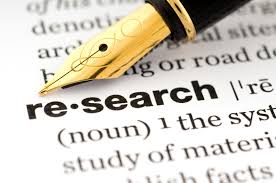 The [insert course name] (for example) is a contemporary and innovative course which will prepare you for work in a dynamic and changing environment. Continuous and ongoing information from students is necessary to make sure the courses are well designed, the content is relevant to a changing work environment and the method of teaching works for students. Our commitment to giving you a high quality course means we would like to invite you to participate in a research study that will evaluate your assessment items, public contributions you make as a part of your enrolment as a part of the unit, and your communications with lecturers (e.g., feedback on assessment items and discussion posts on MYLO), for evidence of effective teaching and learning. Your feedback will help us to make improvements for the remainder of your course, and for the benefit of future students.Systematic gathering of feedback, or evidence, and making changes based on that evidence is part of the principle of 'evidence based practice' (collecting evidence to change practice). We hope that this will directly contribute to improved outcomes across the course.You are not obliged to consent to having your personal or student data included in research.To ensure you understand the study in its entirety, please view the information sheet  <link to information sheet> prior to consenting, To allow you to provide or withdraw consent we have a Research Room on this MyLO site <link  to site>. A link enables you, at any time, to update your OVERALL consent status for use of ALL your data.To allow you to limit the use of your data to specific units, we also provide an option to provide that information.We are very happy to consider your ideas for research and would welcome your contribution. Please submit your thoughts to the <link to Ideas for Research Discussion Board>. We also welcome your <link to Feedback and Comments> and a discussion board is provided for this.Thank you for considering the [insert course name] Evaluation and Research Program. We acknowledge that this is your time, given freely -your input is invaluable